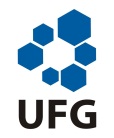 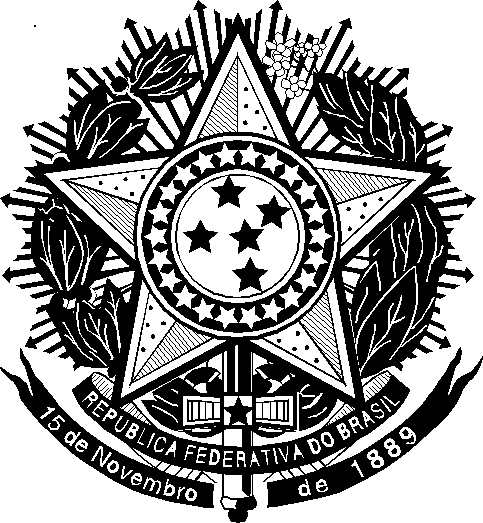 Serviço Público FederalMINISTÉRIO DA EDUCAÇÃOUNIVERSIDADE FEDERAL DE GOIÁSESCOLA  DE  MÚSICA E ARTES CÊNICASPrograma de Pós-graduação Interdisciplinar stricto-sensu Performances CulturaisREQUERIMENTO Professor(a)Coordenador(a) do Programa de Pós-Graduação Interdisciplinar em Performances Culturais /UFGEu,_______________________________________________________ aluno(a) do Programa de Pós-Graduação Interdisciplinar em Performances Culturais, de nacionalidade _____________________, portador do documento de identidade n°______________ órgão expedidor________________ CPF_____________________ telefone________________  tendo defendido minha Dissertação/ Tese intitulada:____________________________________________________________________________________________________________________________________________________em _______/_______/______ e tendo sido aprovado (a) pela Banca Examinadora, venho a V.Sa. requerer a expedição do meu Diploma de (Mestre/Doutor) ___________ em Performances Culturais.Goiânia,__________________________________________.________________________________________________Assinatura do requerente.Documentos necessários para formação do processo, pela ordem: 01. Ofício do Coordenador do Programa02. Requerimento do interessado03. Ata da sessão de defesa04. Histórico escolar05. Informe sobre situação junto à Biblioteca Central (nada consta)06. Cópia do documento de identidade civil07. Dois exemplares da dissertação encadernados08.Duas cópias em CD do texto escrito (dissertação).09. Cópia da certidão de casamento, se for o caso.10. Cópia legível do diploma de graduação.11. Cópia do CPF12.  Termo de Ciência e de Autorização para disponibilizar as Teses e Dissertações Eletrônicas (TEDE) na Biblioteca da UFG (incluir nas encadernações)